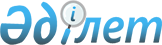 Об утверждении Правил пользования электрической энергией
					
			Утративший силу
			
			
		
					Постановление Правительства Республики Казахстан от 10 июля 2013 года № 713. Утратило силу постановлением Правительства Республики Казахстан от 23 июня 2015 года № 475      Сноска. Утратило силу постановлением Правительства РК от 23.06.2015 № 475 (вводится в действие со дня его первого официального опубликования).ПРЕСС-РЕЛИЗ

      В соответствии с подпунктом 18) статьи 4 Закона Республики Казахстан от 9 июля 2004 года «Об электроэнергетике» Правительство Республики Казахстан ПОСТАНОВЛЯЕТ:



      1. Утвердить прилагаемые Правила пользования электрической энергией.



      2. Настоящее постановление вводится в действие по истечении десяти календарных дней после первого официального опубликования.       Премьер-Министр

      Республики Казахстан                       С. Ахметов

Утверждены         

постановлением Правительства

Республики Казахстан    

от 10 июля 2013 года № 713  

Правила пользования электрической энергией 

1. Общие положения 

      1. Настоящие Правила пользования электрической энергией (далее – Правила) разработаны в соответствии с подпунктом 18) статьи 4 Закона Республики Казахстан от 9 июля 2004 года «Об электроэнергетике» и определяют порядок пользования электрической энергией.



      2. Основные понятия и определения, используемые в настоящих Правилах:



      1) балансовая принадлежность – участок электрической сети энергопроизводящей, энергопередающей организации и потребителя, принадлежащий им на праве собственности или ином законном основании;



      2) граница балансовой принадлежности – точка (линия) раздела электрической сети между энергопроизводящей, энергопередающей организациями и потребителями в соответствии с их балансовой принадлежностью;



      3) граница эксплуатационной ответственности сторон – точка (линия) раздела электрической сети между энергопроизводящей, энергопередающей организациями и потребителями, определяющая эксплуатационную ответственность сторон;



      4) договор электроснабжения – соглашение, согласно которому энергоснабжающая организация обязуется подавать потребителю через присоединенную сеть электрическую энергию, а потребитель обязуется оплачивать принятую электрическую энергию, а также соблюдать предусмотренный договором режим ее потребления, обеспечить безопасность эксплуатации находящихся в его ведении электрических сетей и исправность используемых им приборов и оборудования, связанных с потреблением электрической энергии;



      5) договорная мощность – согласованное с энергоснабжающей организацией усредненное количество электрической энергии, используемое потребителем в течение одного часа;



      6) платежный документ – документ (счет, извещение, квитанция, счет-предупреждение), на основании которого потребителями производится оплата;



      7) пломбирование – установка механического приспособления одноразового использования, препятствующая несанкционированному доступу к электротехническому оборудованию и позволяющая визуализировать факт вмешательства в случае, если несанкционированное вскрытие такого устройства все же произошло;



      8) потребитель – физическое или юридическое лицо, потребляющее на основе договора электрическую энергию;



      9) прибор коммерческого учета - техническое устройство, предназначенное для коммерческого учета электрической энергии, разрешенное к применению в порядке, установленном законодательством Республики Казахстан;



      10) приемка схемы коммерческого учета – проверка и пломбировка схемы присоединения прибора коммерческого учета;



      11) приемник электрической энергии (электроприемник) – аппарат, агрегат, механизм, предназначенный для преобразования электрической энергии в другой вид энергии;



      12) присоединенная мощность электроустановок потребителя - суммарная мощность присоединенных электроприемников потребителя к электрической сети;



      13) проверка схемы коммерческого учета – визуальный осмотр наличия пломб, креплений, сколов, трещин корпуса и схемы присоединения приборов коммерческого учета с использованием измерительных приборов;



      14) расчетный период – период времени, определяемый договором электроснабжения, за который потребленная электрическая энергия должна быть учтена и предъявлена к оплате потребителю;



      15) субпотребитель – потребитель, непосредственно присоединенный к электрическим сетям потребителя;



      16) субъекты рынка электрической энергии – энергопроизводящие, энергопередающие, энергоснабжающие организации, потребители электрической энергии, системный оператор, оператор централизованной торговли электрической энергией;



      17) схема присоединения прибора коммерческого учета – определенное электрическое соединение прибора учета электрической энергии к электрической сети, обеспечивающее учет передаваемой и потребляемой электрической энергии для расчетов за нее; 



      18) технологическая бронь – мощность или объем электроэнергии, необходимые потребителю для завершения технологических процессов;



      19) технические условия – технические требования, необходимые для подключения к электрическим сетям;



      20) точка подключения - точка присоединения с достаточной пропускной способностью для присоединения полной проектной мощности электроустановки потребителя к существующей электрической сети, электрически ближайшая и максимально приближенная к сетям потребителя и (или) юридическому адресу присоединяемого объекта;



      21) уполномоченный орган – государственный орган, осуществляющий руководство в области электроэнергетики;



      22) экспертная организация – организация, аккредитованная для проведения энергетической экспертизы по вопросам электроэнергетики;



      23) электроустановка – совокупность машин, аппаратов, линий и вспомогательного оборудования (вместе с сооружениями и помещениями, в которых они установлены), предназначенных для производства, преобразования, трансформации, передачи, распределения электрической энергии и преобразования ее в другой вид энергии;



      24) энергетическая экспертиза – экспертиза, проводимая в области электроэнергетики по действующим объектам, проектам реконструируемых, модернизируемых и вновь строящихся объектов, при расследовании технологических нарушений и аварий на энергетическом оборудовании в электрических и тепловых сетях, а также в случаях производственного травматизма на них, на соответствие нормативным правовым актам Республики Казахстан. 

2. Порядок пользования электрической энергией 

1. Порядок присоединения к электрическим сетям

      3. Для пользования электрической энергией потребителю необходимы присоединение к действующим сетям энергопередающей (энергопроизводящей) организации и заключение договора на электроснабжение с энергоснабжающей организацией.



      4. Присоединение и заключение договора на электроснабжение осуществляются после выполнения технических условий.



      5. Технические условия на присоединение электроустановок потребителей к сетям энергопередающей (энергопроизводящей) организации выдаются в случаях:

      1) присоединения к сетям энергопередающей организации вновь вводимых электроустановок;

      2) увеличения договорной электрической мощности, потребляемой объектом;

      3) изменения схемы внешнего электроснабжения;

      4) изменения категории пользователей сети по надежности электроснабжения.



      6. Потребитель подает письменную заявку на получение технических условий в энергопередающую (энергопроизводящую) организацию, к сетям которых планирует присоединить свои электроустановки. Формы заявки приведены в приложениях 1, 2, 3 к настоящим Правилам.

      Потребители с установленной мощностью электроустановок 5 МегаВатт и более к заявке прикладывают схему внешнего электроснабжения потребителя, разработанную специализированной проектной организацией, имеющей лицензию на занятие проектной деятельностью. Содержание схемы внешнего электроснабжения потребителя приведено в приложении 4 настоящих Правил. Схема внешнего электроснабжения потребителя согласовывается с энергопередающей и/или энергопроизводящей организацией, к сетям которой планируется присоединение. 



      7. Энергопередающая (энергопроизводящая) организация по заявке потребителя определяет ближайшую точку подключения. После определения точки подключения энергопередающая (энергопроизводящая) организация по данным, приведенным в заявке, выдает технические условия в срок, указанный в приложении 5 к настоящим Правилам.



      8. Субпотребители получают технические условия от потребителя по согласованию с энергопередающей (энергопроизводящей) организацией.



      9. Энергопередающая организация не отказывает в подключении энергопроизводящим и энергоснабжающим организациям и потребителям к электрическим и тепловым сетям, а также передаче электрической или тепловой энергии при условии выполнения ими требований, установленных нормативными правовыми актами Республики Казахстан.



      10. Срок действия технических условий определяется в соответствии с требованиями СН РК 1.02-01-2008 нормы проектирования, СНиП РК 1.04.03-2008 нормы продолжительности строительства, но не менее трех лет.



      11. Энергопередающая организация в технических условиях указывает:

      1) потребителям с установленной мощностью электроустановок до 100 килоВатт (включительно):

      адрес (месторасположение объекта);

      точку подключения;

      разрешенную к использованию мощность;

      требования к установке приборов учета электроэнергии и вводному автоматическому выключателю, а также их расположению;

      характер подключения (постоянный, временный на период строительства, сезонный); 

      2) потребителям с установленной мощностью электроустановок свыше 100 килоВатт:

      адрес (месторасположение объекта);

      точку подключения;

      разрешенную к использованию мощность;

      категорию объекта по надежности электроснабжения;

      требования, необходимые для подключения потребителя к электрической сети, в том числе требования по ее усилению (увеличение сечения провода линии электропередачи, увеличение трансформаторной мощности подстанции, реконструкция подстанции с установкой дополнительных ячеек и т.д.);

      требования по организации, релейной защите и автоматизации, противоаварийной автоматики, диспетчерского и технологического управления, учета электроэнергии, компенсации реактивной мощности;

      характер подключения (постоянный, временный на период строительства, сезонный). 



      12. Энергопроизводящая организация для электроустановок потребителей с установленной мощностью свыше 1000 килоВатт в технических условиях указывает:

      1) адрес (месторасположение объекта);

      2) точку подключения;

      3) разрешенную к использованию мощность;

      4) категорию объекта по надежности электроснабжения;

      5) требования, необходимые для подключения потребителя к электрической сети, в том числе по ее усилению (увеличение сечения провода линии электропередачи, увеличение трансформаторной мощности подстанции, реконструкция подстанции с установкой дополнительных ячеек и т.д.);

      6) требования по организации, релейной защиты и автоматизации, противоаварийной автоматики, диспетчерского и технологического управления, учета электроэнергии, компенсации реактивной мощности;

      7) характер подключения (постоянный, временный на период строительства). 



      13. В случае сомнений в обоснованности требований, указанных в технических условиях, потребитель обращается в экспертную организацию для проведения энергетической экспертизы. При обращении экспертной организации в энергопередающую (энергопроизводящую) организацию, по обращению потребителя, энергопередающая (энергопроизводящая) организация представляет все запрашиваемые сведения.



      14. Потребитель на основании заключения энергетической экспертизы о необоснованности требований, указанных в технических условиях, повторно подает заявку на получение технических условий в энергопередающую (энергопроизводящую) организацию.



      15. В случае повторного отказа в изменении требований, указанных в технических условиях, потребитель обжалует действия энергопередающей (энергопроизводящей) организации в соответствии с действующим законодательством.



      16. В случае получения технических условий, потребитель обращается в проектную организацию, имеющую лицензию на проектную деятельность.



      17. После выполнения проектных работ потребитель согласовывает проектные решения по схеме внешнего электроснабжения с энергопередающей (энергопроизводящей) организацией. Согласование проектных решений осуществляется в следующие сроки:

      1) с установленной мощностью электроустановок до 100 килоВатт (включительно) в течение 3 рабочих дней;

      2) с установленной мощностью электроустановок свыше 100 килоВатт в течение 20 рабочих дней.



      18. Потребитель после выполнения электромонтажных и приемосдаточных работ обращается в экспертную организацию для получения заключения о выполнении/невыполнении требований, указанных в технических условиях и проектных решениях.



      19. При положительном заключении экспертной организации потребитель уведомляет энергопередающую (энергопроизводящую) организацию о выполнении требований, указанных в технических условиях. Энергопередающая (энергопроизводящая) организация в течение 3 рабочих дней после получения уведомления проводит осмотр точки подключения и схемы коммерческого учета, по итогам которой:

      1) оформляет и выдает потребителю заключение о выполнении требовании технических условий;

      2) оформляет и выдает потребителю акты приемки схемы коммерческого учета, разграничения балансовой принадлежности и эксплуатационной ответственности сторон;

      3) присоединяет потребителя к своим электрическим сетям и выдает потребителю акт присоединения.



      20. При приемке системы коммерческого учета, в целях недопущения несанкционированного потребления электрической энергии, энергопередающей организацией производится пломбировка:

      1) на креплении кожухов прибора коммерческого учета, крышке колодки зажимов электросчетчика, дверках отсека трансформаторов тока и напряжения, токовых и напряженческих испытательных блоках и коробках;

      2) на приводах разъединителей трансформаторов напряжения, питающих приборы коммерческого учета, сборки зажимов в проводке к приборам учета, а также шкафы вводных коммутационных аппаратов, расположенные до приборов коммерческого учета, закрываются ограждением от несанкционированного доступа владельцем электроустановки и пломбируются в присутствии потребителя;

      3) в электроустановках до 1000 Вольт подлежат ограждению и пломбированию все токоведущие части от вводного устройства до измерительных трансформаторов тока включительно;

      4) ручек приводов батарей статических конденсаторов, в случаях, когда эти батареи не используются потребителем.



      21. Заключение договора электроснабжения потребителя (с установленной мощностью электроустановок до 100 килоВатт включительно) осуществляется энергоснабжающей организацией на основании акта присоединения энергопередающей организации. 



      22. Потребителю с мощностью электроустановок свыше 100 килоВатт для заключения договора электроснабжения с энергоснабжающей организацией необходимы акт присоединения от энергопередающей (энергопроизводящей) организации, заключение энергетической экспертизы и разрешение на подключение от органа по государственному энергетическому контролю, выдаваемые в соответствии с законодательством Республики Казахстан.



      23. После заключения договора с потребителем энергоснабжающая организация в течение одного рабочего дня уведомляет энергопередающую (энергопроизводящую) организацию, к сетям которой присоединяется потребитель, об оформлении договора на электроснабжение. С момента получения уведомления энергопередающая организация в течение одного дня подает напряжение на электроустановки потребителя.



      24. При смене владельца объекта одна из заинтересованных сторон (владелец, покупатель, арендатор) в десятидневный срок с момента заключения договора купли-продажи (имущественного найма) уведомляет энергопередающую (энергопроизводящую) и энергоснабжающую организацию о смене владельца и приглашает на определенный день и час их представителей для сверки показаний, схем присоединения приборов коммерческого учета. Представители энергопередающей и энергоснабжающей организаций составляют и выдают на месте потребителю соответствующий акт. 



      25. Вместе с уведомлением о смене владельца энергопередающей (энергопроизводящей) и энергоснабжающей организациям направляются на переоформление акты разграничения балансовой принадлежности и эксплуатационной ответственности сторон. Срок выдачи переоформленного акта составляет три рабочих дня с момента получения уведомления.



      26. За мероприятия, указанные в пунктах 24 и 25 настоящих Правил, плата не взимается. 

2. Граница ответственности сторон при

пользовании электрической энергией

      27. Граница ответственности за техническое состояние и обслуживание электроустановок определяется и фиксируется в прилагаемом к договору электроснабжения акте разграничения балансовой принадлежности и эксплуатационной ответственности сторон.



      28. Граница ответственности за состояние и обслуживание электроустановок напряжением 1000 Вольт и выше устанавливается: 

      1) на соединителе проходного изолятора воздушной линии с наружной стороны закрытых распределительных устройств и выходе провода из натяжного зажима портальной оттяжной гирлянды изоляторов открытых распределительных устройств; 

      2) на наконечниках кабельных или воздушных вводов питающих или отходящих линий. 

      При этом ответственность за техническое состояние указанных в настоящем пункте соединений несет организация, эксплуатирующая подстанции. 



      29. Граница ответственности за состояние линий электропередачи напряжением 1000 Вольт и выше, имеющих отпайки (глухие или через разъединители), принадлежащих различным организациям, и их обслуживание устанавливаются на опоре основной линии, где произведена отпайка. 

      Контроль за состоянием и обслуживанием зажимов, присоединяющих отпайку, осуществляет организация, в ведении которой находится основная линия. 



      30. По согласованию сторон договором устанавливается и другая граница эксплуатационной ответственности, обусловленная особенностями эксплуатации электроустановок.



      31. Граница ответственности между потребителем и энергопередающей организацией за состояние и обслуживание электроустановок напряжением до 1000 Вольт устанавливается: 

      1) при воздушном ответвлении - на контактах присоединения питающей линии на первых изоляторах, установленных на здании; 

      2) при кабельном вводе - на болтовых соединениях наконечников питающего кабеля на вводе в здание. 



      32. Контроль состояния и эксплуатационное обслуживание соединений на границе балансовой принадлежности электрической сети в сооружениях или иных объектах недвижимости потребителя осуществляет энергопередающая организация. 



      33. Вывод в ремонт электроустановок потребителя, через которые транзитом передается электроэнергия другим потребителям энергопередающий организации, а также включение указанного оборудования после ремонта производятся после согласования с энергопередающей организацией.



      34. Потребитель в рабочее время обеспечивает беспрепятственный доступ персонала энергопередающей организации (на правах командированного) для снятия показаний приборов учета и проверки схемы присоединения приборов коммерческого учета.

3. Условия ограничения и прекращения подачи

при пользовании электрической энергией

      35. Энергопередающая организация:

      1) прекращает, приостанавливает исполнение договора в связи с неоплатой потребителем использованной им энергии при условии письменного предупреждения абонента не позже чем за месяц до прекращения, приостановления подачи электрической энергии;

      2) прекращает подачу потребителю электрической энергии по согласованию сторон в случаях:

      самовольного присоединения приемников электрической энергии к сети энергопередающей организации;

      присоединения приемников электрической энергии помимо приборов коммерческого учета;

      снижения показателей качества электрической энергии по вине потребителя до значений, нарушающих функционирование электроустановок энергопередающей организации и других потребителей;

      недопущения представителей энергопередающей организации к приборам коммерческого учета и электроустановкам потребителя;

      проведения плановых работ по ремонту оборудования и подключению новых потребителей при отсутствии резервного питания. При этом энергопередающая организация предупреждает потребителя не позднее, чем за три дня до отключения, в том числе посредством размещения объявления в средствах массовой информации;

      принятия неотложных мер по предупреждению или ликвидации аварий, которые могут повлечь за собой опасность для жизни людей, значительный экономический ущерб, нарушение функционирования особо важных элементов коммунального хозяйства и систем электроснабжения, с немедленным уведомлением и указанием причин отключения;

      3) прекращает подачу потребителю электрической энергии в случае аварийной ситуации.



      36. При отключении потребителя не допускаются срыв пломб на приборах коммерческого учета, электроустановках потребителя и нанесение ущерба потребителю в виде демонтажа, порчи проводов, кабелей, автоматических выключателей, а также отсоединения проводов от зажимов приборов коммерческого учета. 

      Отключение объекта потребителя производится:

      коммутационным аппаратом на распределительном устройстве до 1000 Вольт понизительной подстанции;

      от коммутационного аппарата, расположенного на щитовой внутреннего распределительного устройства;

      отсоединением фазного провода на опоре для отдельно установленных киосков, ларьков, торговых точек;

      коммутационным аппаратом на границе балансовой принадлежности или эксплуатационной ответственности для электроустановок выше 1000 Вольт.

      Отключение потребителя производится, проживающего:

      1) в квартире - от коммутационного аппарата, расположенного на поэтажной щитовой;

      2) в индивидуальном жилом доме с однофазным вводом - отсоединением фазного провода на опоре;

      3) в индивидуальном жилом доме с трехфазным вводом - отключением вводного коммутационного аппарата в шкафе учета с последующей опломбировкой шкафа учета и составлением акта. 

      При всех произведенных отключениях энергопередающая организация составляет акт с указанием фамилии, имени и отчества должностного лица, контактных телефонов и электронного почтового адреса, выдавшего задание на отключение, а также незамедлительно вручает потребителю под роспись.



      37. Подача напряжения на объект потребителя, отключенного согласно пункту 35 настоящих Правил, осуществляется в следующем порядке:

      1) потребитель устраняет причину отключения и уведомляет энергопередающую организацию с представлением подтверждающего документа. Подтверждающим документом служат копии квитанции об оплате, акт выполненных монтажных работ, гарантийное обязательство владельца о соблюдении договорных режимов энергопотребления;

      2) энергопередающая организация подает напряжение отключенному объекту в течение рабочего дня с момента уведомления потребителя об устранении причин отключения.



      38. Условия и порядок оплаты электроэнергии оговариваются в договоре электроснабжения.

Приложение 1     

к Правилам пользования

электрической энергией                                             Заявитель:               

                                                _________________________

                                                     (Ф.И.О.)         

                                             _________________________

                                                           (подпись)       

                                             «____»_________ 20___ год                                       ЗаявкаНа присоединение (потребителя с установленной мощностью

электроустановок до 100 килоВатт включительно)

_____________________________________________________________________

                        (полное наименование объекта)Месторасположение

_____________________________________________________________________

                      (указать адрес, местонахождение)Контактные тел.

_____________________________________________________________________

_____________________________________________________________________

      (указать необходимость выдачи ТУ на временное электроснабжение

       (период строительства), электроснабжение на постоянной основе)      Приложения:

      1) ситуационный план размещения объекта; 

      2) копия документа, подтверждающего право собственности.

Приложение 2      

к Правилам пользования

электрической энергией                                                  УТВЕРЖДАЮ       

                                               ________________________

                                                (подпись руководителя) 

                                               «___»_________ 20___ год                                       ЗаявкаНа присоединение (существующего потребителя с установленной мощностью

электроустановок свыше 100 килоВатт) 

_____________________________________________________________________

    (полное наименование объекта (действующего, реконструируемого),

        ведомственная принадлежность и его местонахождение)_____________________________________________________________________

    (указать необходимость выдачи ТУ на временное электроснабжение

     (период строительства), электроснабжение на постоянной основе)1. Основание для выдачи технических условий: 

_____________________________________________________________________

              (указать пункт Правил пользования электрической

                      энергией Республики Казахстан)2. Заявленная мощность и электропотребление объекта по годам. 3. Характер нагрузки - постоянная, переменная, сезонная (нужное

подчеркнуть). 

4. Категория электроприемников по надежности электроснабжения в целом

и отдельных технологических установок в соответствии с ПУЭ (Правилами

устройства электроустановок). 

5. Перечень субпотребителей и технические характеристики их

электроустановок. 

6. Приложения: 

      1) ситуационный план размещения объекта; 

      2) существующая и предполагаемая схема внешнего

         электроснабжения объекта (с указанием протяженности и

         сечения провода ЛЭП, мощности и количества трансформаторов

         ПС и ведомственной, балансовой принадлежности сетей

         рассматриваемого района); 

      3) расчет электрических нагрузок, подтверждающий заявленную

         мощность объекта; 

      4) документ от энергопроизводящей организации, подтверждающий

         покрытие заявленной мощности объекта; 

      5) информация о собственных генерирующих источниках (с

         указанием мощности ГТУ, ДЭС и т.д.) для использования в

         качестве резервного источника электроснабжения; 

      6) копия документа, подтверждающего право собственности. 

Приложение 3     

к Правилам пользования

электрической энергией                                                  УТВЕРЖДАЮ       

                                               ________________________

                                                (подпись руководителя) 

                                               «___»_________ 20___ год                                         ЗаявкаНа присоединение (нового потребителя с установленной мощностью

электроустановок свыше 100 килоВатт) 

_____________________________________________________________________

          (полное наименование объекта и его местонахождение)к ___________________________________________________________________

     (указать точку подключения (шины ПС, наименование ЛЭП и т.д.)1. Основание для выдачи технических условий:

_____________________________________________________________________

            (указать пункт Правил пользования электрической

                    энергией Республики Казахстан)2. Заявленная мощность и электропотребление объекта по годам.      1. Характер нагрузки - постоянная, переменная, сезонная, др. 

      2. Категория электроприемников по надежности электроснабжения в

         целом и отдельных технологических установок в соответствии с

         ПУЭ (Правилами устройства электроустановок). 

      3. Перечень субпотребителей и характеристики их

         электроустановок. 

      4. Приложения: 

      1) ситуационный план размещения объекта; 

      2) предполагаемая схема внешнего электроснабжения объекта (с

         указанием протяженности и сечения провода ЛЭП, мощности и

         количества трансформаторов ПС и ведомственной, балансовой

         принадлежности сетей рассматриваемого района); 

      3) документ, на основании которого планируется строительство

         объекта (государственные, отраслевые программы и т.д.); 

      4) расчет электрических нагрузок, подтверждающий заявленную

         мощность объекта; 

      5) документ от энергопроизводящей организации, подтверждающий

         покрытие заявленной мощности объекта; 

      6) информация о собственных генерирующих источниках (с

         указанием мощности ГТУ, ДЭС и т.д.) для использования в

         качестве резервного источника электроснабжения; 

      7) копии решений, актов о выделении земельных участков. 

Приложение 4     

к Правилам пользования

электрической энергией                                                Содержание

                         схемы внешнего электроснабжения потребителя      1) обзор существующего состояния электроснабжения и перспективы

развития на 3(5)-10 лет;

      2) электрические нагрузки потребителей и источники их покрытия;

      3) балансы мощности и электроэнергии (существующее состояние и

перспектива на 3(5)-10 лет);

      4) варианты схемы внешнего электроснабжения;

      5) обоснование рекомендуемой схемы внешнего электроснабжения;

      6) расчеты электрических режимов (нормальные, послеаварийные

режимы) рассматриваемого района с прилегающими электрическими сетями;

      7) расчет уровней токов короткого замыкания для выбора

оборудования;

      8) принципы выполнения релейной защиты и автоматики,

противоаварийной автоматики;

      9) принципы организации диспетчерского и технологического

управления;

      10) учет электроэнергии;

      11) планируемые мероприятия по энергосбережению;

      12) объемы электросетевого строительства, укрупненный расчет

стоимости строительства;

      13) выводы;

      14) чертежи: принципиальные схемы, карты-схемы или ситуационный

план, результаты расчетов электрических режимов, схемы организации

диспетчерского и технологического управления.

Приложение 5     

к Правилам пользования

электрической энергией

                            Регламентирующие сроки рассмотрения
					© 2012. РГП на ПХВ «Институт законодательства и правовой информации Республики Казахстан» Министерства юстиции Республики Казахстан
				ГодыР, МВтЭ, млн.кВт.ч.Текущее (20___г)Планируемое (на предстоящий период - 5 лет)20__ г.20__ г.20__ г.годыР, МВтЭ, млн.кВт.ч.20___ г. (год ввода)(последующий период – 5 лет)20___ г.20___ г.№ 

п/пДействиясрок (рабочие дни)Исполнитель12341Выдача технических условий при предоставлении потребителем полной информации для электроустановок с установленной мощностью до 100 килоВатт включительно7 днейэнергопередающая организация (энергопроизводящая), потребитель (для субпотребителя)2Выдача технических условий при предоставлении потребителем полной информации для электроустановок с установленной мощностью выше 100 до 1000 килоВатт10 днейэнергопередающая организация (энергопроизводящая), потребитель (для субпотребителя)3Выдача технических условий при предоставлении потребителем полной информации для электроустановок с установленной мощностью выше 1000 кВт (если не требуется усиление сети, реконструкция)30 днейэнергопередающая организация (энергопроизводящая), потребитель (для субпотребителя)4Выдача технических условий при предоставлении потребителем полной информации для электроустановок с установленной мощностью выше 1000 кВт (если требуется усиление сети, реконструкция)45 днейэнергопередающая (энергопроизводящая) организация, потребитель (для субпотребителя)5Осмотр точки подключения и схемы коммерческого учета3 дняэнергопередающая (энергопроизводящая) организация6Согласование проектных решений электроустановок с установленной мощностью до 100 килоВатт включительно3 дняэнергопередающая (энергопроизводящая) организация6для электроустановок с установленной мощностью выше 100 килоВатт20 днейэнергопередающая (энергопроизводящая) организация7Выдача разрешения на подключение электроустановок с установленной мощностью выше 100 килоВатт- Орган по государственному энергетическому контролю8Подписание договора на электроснабжение с потребителем с установленной мощностью электроустановок выше 100 килоВатт3 дняэнергоснабжающая организация9Подписание договора на электроснабжение с потребителем с установленной мощностью электроустановок (до 100 киловатт включительно)1 деньэнергоснабжающая организация10Уведомление энергопередающей (энергопроизводящей) организации о подписании договора1 деньэнергоснабжающая организация11Подача напряжения на электроустановки потребителя1 деньэнергопередающая (энергопроизводящая) организация